乌审旗高级中学货物需求一览表：附表1技术参数和性能指标。货物名称：学生公寓组合床编号货物名称技术参数和性能指标数量单位1学生公寓组合床技术参数详见附表1320套参数性质编号技术参数和性能指标*1名称：学生公寓组合床*2组合床尺寸：长2000mm*宽970mm*高1950mm椅子尺寸：椅子总高810mm，椅座板长390mm*宽390mm*座高440mm，椅子背板长425mm*宽260mm*3产品规格：集衣柜、抽屉、书橱、书桌、电脑桌椅和床于一体床架：主管 1-1.2寸，铁厚 1.0-1.5mm；床板：9-15MM专用床板 ，材质为实心夹板和杉木板。*4材料要求：立柱：直径50圆、38圆、40方等管型；床头横梁：20*25mm的方管；床框：25*50mm方管；床框横梁：25*25mm的方管；护栏：直径19mm圆管；书桌面：1.0mm厚铁板，其余0.8mm厚冷扎板。椅子：钢材+塑料+木板，高度可调节*床颜色：白色 柜门颜色：天蓝色椅子颜色：白象色*5组合床外观图：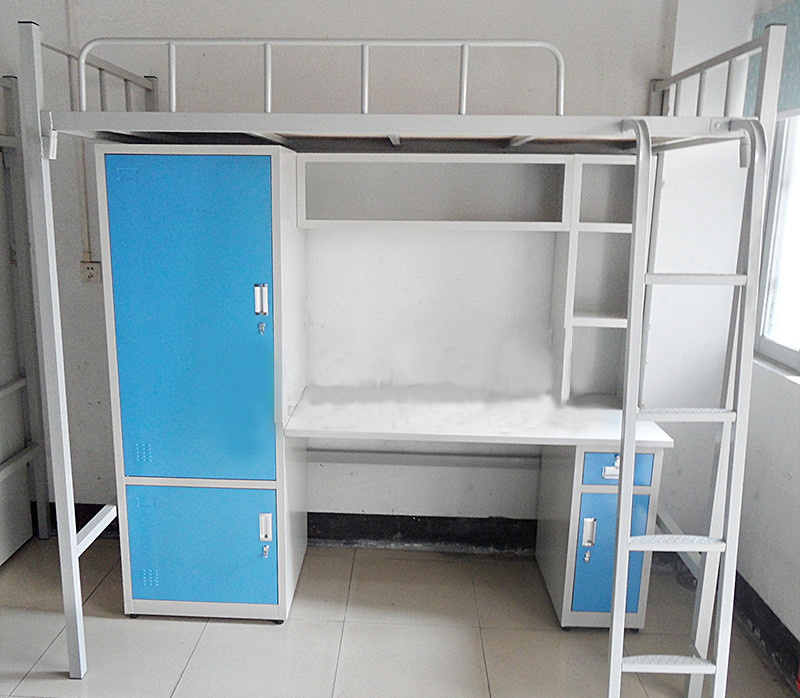 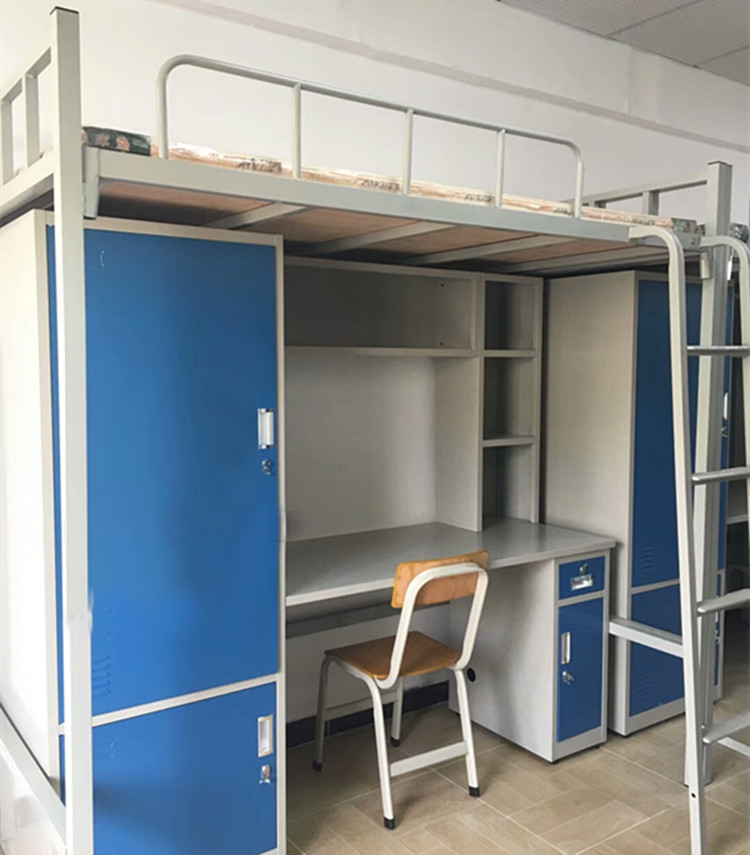 *6电脑椅外观图：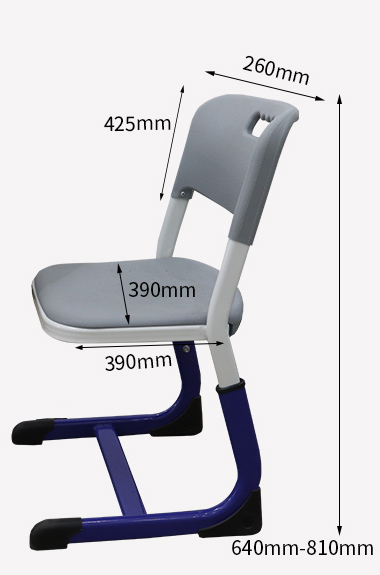 注：“参数性质”标“*”表示此参数为主要技术参数。注：“参数性质”标“*”表示此参数为主要技术参数。注：“参数性质”标“*”表示此参数为主要技术参数。